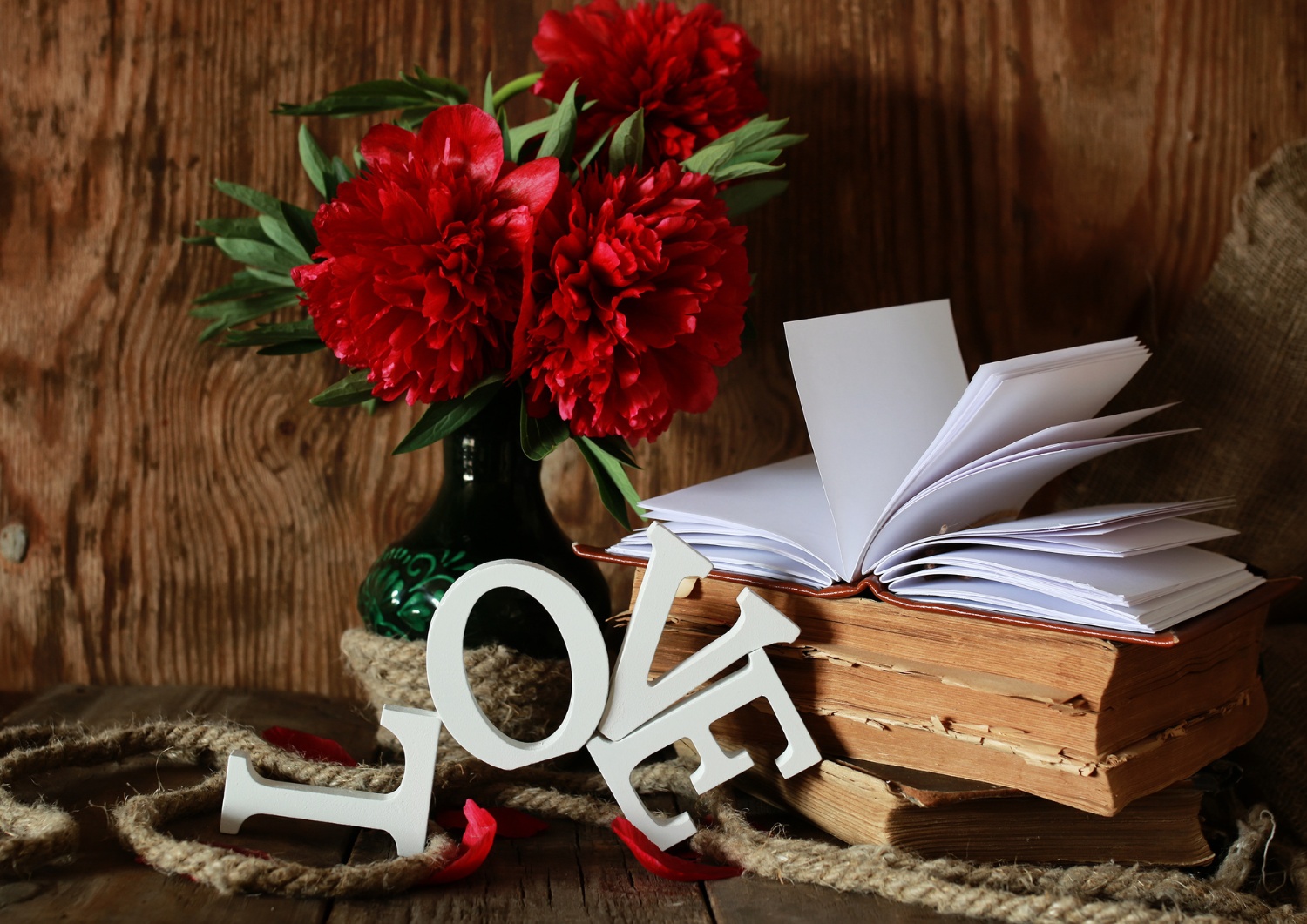 Program | novinky z knihovnyúnorDigitální odyseaV rámci projektu Digitální odysea nabízíme seniorům od 65 let individuální pomoc při ovládání chytrého telefonu nebo tabletu. Konzultaci si můžete domluvit buď osobně v Půjčovně pro dospělé na ulici Svornosti 2, nebo na telefonu 597 317 215.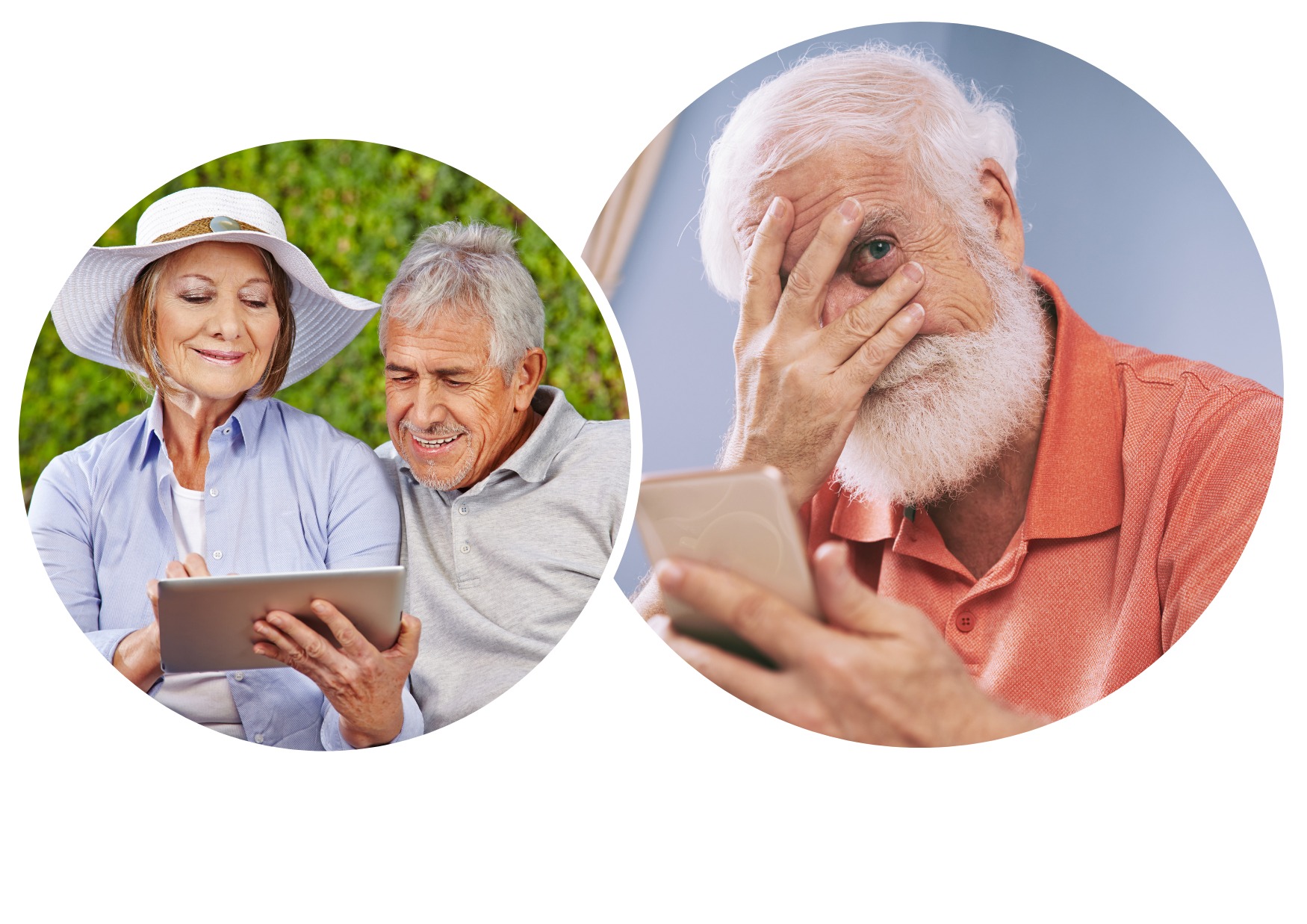 Pro děti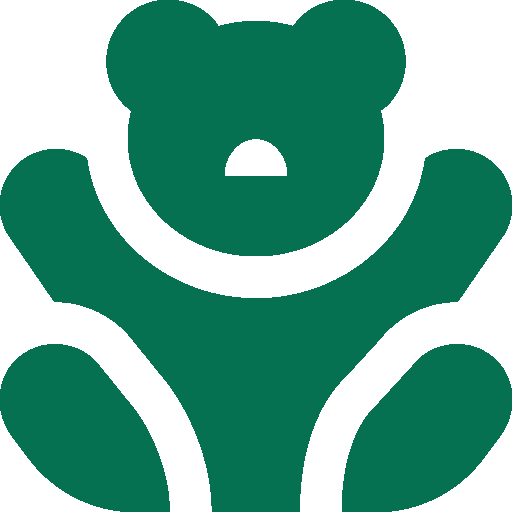 8. 2. od 10 do 12 a od 13 do 15 hodinRobohernaPřijďte se seznámit s různými druhy robotů, poskládat je a naprogramovat nebo vyzkoušet 3D pero. Robotí park rozšířen o TTS Rugged Robota a LEGO® BOOST 17101 Creative Toolbox. Půjčovna pro děti, Svornosti 2, Havířov-Město12.-14. 2.Valentýnské randění s knihouValentýnské rande naslepo s knihou probíhá v dětském oddělení, kde naleznete tajemné knihy, o jejichž obsahu nevíte předem. Vyberete si knihu, necháte ji načíst u pultu a až doma zjistíte, o co se jedná. Zažijete tak literární „rande“ s knihou. Zjistíte, zda je to láska na první „počtení“ nebo jestli se k dané knize zkrátka nehodíte. Akce nabízí netradiční a zábavný způsob objevování nových knih.Půjčovna pro děti, Svornosti 2, Havířov-Město13. 2. od 8 do 17 hodinValentýnská srdíčkaVýtvarná dílna.Jeslí 2, Havířov-Šumbark13. 2. od 16 hodinSrdíčkové vyráběníVýtvarná dílna pro děti k Valentýnu.Pobočka J. Seiferta 8, Havířov-Město14. 2. v 9.30 hodinBookstart: jak porazit bacilaZveme děti od 2 do 5 let na povídání a hraní o zdravém životním stylu a první pomoci u dětí. Nutná rezervace na tel. 597 317 225 nebo e-mailu seiferta@knih-havirov.cz.Pobočka J. Seiferta 8, Havířov-Město21. 2. v 10 hodinBookstart: Motýlí masážePřednáška duly a laktační poradkyně vás provede tématem motýlích masáží pro novorozeňátka. Akce pro děti od 0 do 3 let. Nutná rezervace na e-mailu prodeti@knih-havirov.cz nebo tel. 597 317 223.Půjčovna pro děti, Šrámkova 2, Havířov-Podlesí28. 2. v 10 hodinBookstart: jak myška hledala kamarádyPovídat si budeme o tom, jak je důležité mít kamarády. Není důležité, jak kdo vypadá, ale jaký je uvnitř. Akce pro děti od 2 do 6 let v rámci projektu Bookstart.Gen. Svobody 14, Havířov-ŠumbarkPro dospělé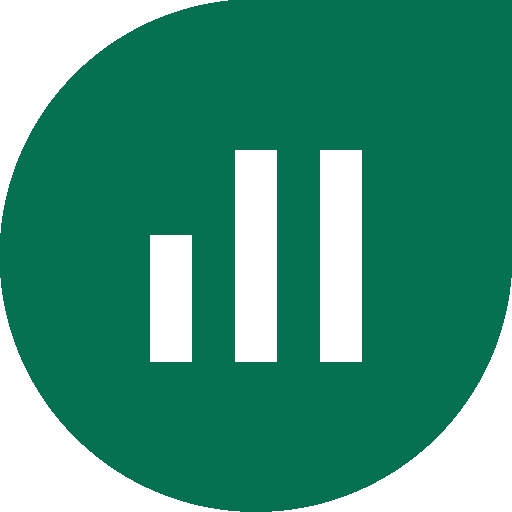 1. 2. od 17.30 hodinKineziologický kurzSetkání příznivců kineziologie vede J. Mažgut.Půjčovna pro dospělé, Svornosti 2, Havířov-Město15. 2. v 15 hodinMonča: Originální svíčkaMonča – Malé oddělení nenáročných činorodých aktivit. Vyrobíme si svíčku podle vlastního návrhu a probereme knižní novinky. Rezervace na tel. 597 317 227 nebo e-mailu sucha@knih-havirov.cz. Hornosušská 2, Havířov-Prostřední Suchá22. 2. v 17 hodinIndustriální fotografieTěžký průmysl je dodnes neodmyslitelně spjatý se zdejším krajem, památek na průmyslovou éru však ubývá. Přes patnáct let je zachycuje industriální fotograf, patriot a hornický nadšenec Michal Šíma, který na besedě představí známá i méně známá místa Ostravska a Karvinska.Expozice Historie psaná uhlím, Pavlovova 2, Havířov-Město29. 2. od 13.30 do 17.30 hodinSwap aneb výměna oblečeníVýměna oblečení v Káčku je opět tady! Přines k nám oblečení, doplňky, bižuterii, menší domácí potřeby a na oplátku si můžeš odnést to, co donese jiný! Zbylé věci zabalíme a odvezeme do ADRY.K-klub, Šrámkova 2, Havířov-PodlesíKaždé úterý v 9 hodinCvičení s HankouCvičení na pomezí strečinku a jógy vhodné i pro seniory. Karimatky a cvičební úbor s sebou. Půjčovna pro dospělé, Svornosti 2, Havířov-Městovýstavy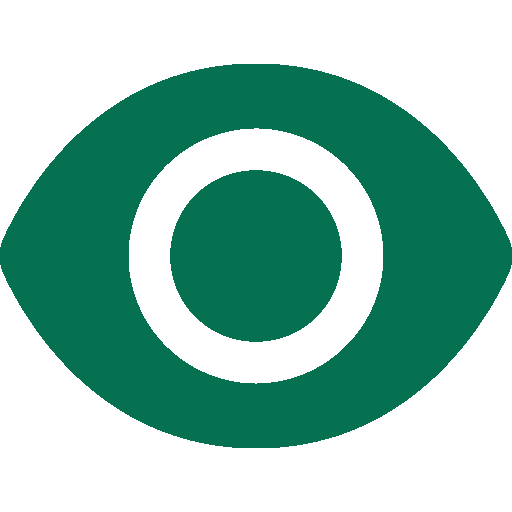 Stálá výstavaHistorie psaná uhlímSrdečně zveme na prohlídku nových výstavních panelů zaměřených na historii nejvýznamnějších dolů OKR, báňské záchranářství a činnost horníků od příchodu na šachtu po sfárání do dolu. Expozice Historie psaná uhlím, Pavlovova 2, Havířov-Město5. 2. v 18 hodinKulturní vibrace a stresyVýstava fotografií Jiřího Hanzela.Půjčovna pro dospělé, Svornosti 2, Havířov-Město28. 2. v 18 hodinV krajině snůVernisáž výstavy obrazů Elišky Dordové.Hudební oddělení, Svornosti 2, Havířov-MěstoDo 23. 2. 2024Malovaný světVýstava prací z 2. ročníku literárně-výtvarné soutěže, kterou pořádá pro školy Gymnázium Komenského v Havířově. V letošním roce se můžete těšit na výtvory s tematikou vesmíru.Hudební oddělení, Svornosti 2, Havířov-MěstoCelý měsícV očích je celý vesmírVýstava fotografií a kreseb Kateřiny Plaviny Nagyové.Půjčovna pro dospělé, Šrámkova 2, Havířov-PodlesíVzdělávání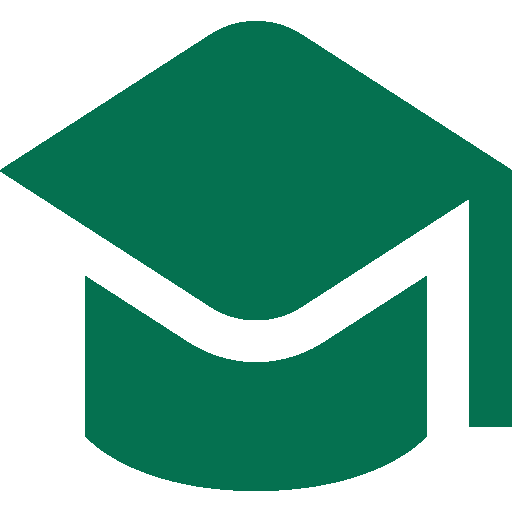 Od 1. 2. vždy v 9 hodinKurz trénování paměti pro senioryNabízíme kurz trénování paměti pro začátečníky, který bude probíhat ve čtvrtky od 1. 2. 2024 do 21. 3. 2024 od 9 do 10 hodin. Náplní kurzu jsou paměťové techniky a jejich nácvik. Dále trocha teorie a logická, oddechová a koncentrační cvičení. Cena kurzu je 200 Kč. Zájemci se mohou hlásit během ledna v Půjčovně pro dospělé. Více informací na tel. 597 317 215.Půjčovna pro dospělé, Svornosti 2, Havířov-MěstoOd 29. 1. vždy od 9 hodinVirtuální Univerzita 3. věkuVU3V pokračuje letním semestrem v kurzech Gian Lorenzo Bernini – genius evropského baroka (od 29. 1.) a Architekti italského baroka (od 5. 2.). Studia se mohou účastnit občané ČR důchodového věku (osoba, která dosáhla věku, ve kterém má nárok na pobírání starobního důchodu) nebo invalidní důchodci. Cena jednoho kurzu je 450 Kč. Bližší informace na tel. 597 317 213 nebo e-mailu hudebni@knih-havirov.cz.Hudební oddělení, Svornosti 2, Havířov-Město